CSSA STAGE 3 INTERMEDIATE #8                              NAME ___________________________________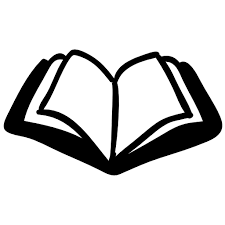 Read 1 Kings 17 - 18Who is Speaking to Whom & Fill in the Blanks? (KJV)1.	“As the Lord God of Israel ___________, before whom I __________, there shall not be ______ nor _______ these years, but according to my _________.” ______________ speaking to _________________ (17v ____)2.	“Arise, get thee to _______________, which belongeth to _________, and dwell there: behold, I have commanded a ___________ woman there to ____________ thee.” ______________ speaking to _________________ (17v ____)3.	“The barrel of _______ shall not __________, neither shall the _________ of oil ______, until the day that the Lord sendeth ________ upon the earth.” ______________ speaking to _________________ (17v ____)4.	“I have not ___________________ Israel; but _________, and thy father's ____________, in that ye have forsaken the ___________________________________ of the Lord, and thou hast followed ____________________.” ______________ speaking to _________________ (18v ____)Word Definition (Look up the following words in a Strong’s Concordance to find out what they mean)5.	Elijah 	6.	Tishbite 	7.	Zarephath 	8.	Ahab 	9.	Jezebel 	Short Answer/Essay10.	Describe what type of person Ahab was. 	11.	Describe what type of person Jezebel was. 	12.	Elijah suddenly appeared in Ahab’s court. What did he declare?	13.	Why did he do this? (hint Deut 11v16-17) 	.14.	Where did Elijah go to hide? 			 15.	Who was he hiding from and why? 	16.	How did Elijah get food and water? 	17.	What does a raven symbolize? 	.18.	What was this teaching Elijah?			 	_______________________________________________________	19.	When the book dried up, where was Elijah sent next? 	20.	Whose hometown was this? 	21.	What do the ravens and the widow woman have in common?	22.	Describe Elijah and the widow woman’s encounter.	.23.	After three years, where did God send Elijah? 	24.	What title did Ahab call Elijah?	.25.	Who was Obadiah? 			 26.	What did he do when Jezebel cut off the prophets of the LORD? 		_______________________________________________________	27.	Was Elijah really the only prophet of the LORD left? 	28.	Why did he think he was? 	29.	Describe the contest on Carmel.	.	_______________________________________________________	30.	When the contest was over, what did Elijah tell Ahab? 						 31.	Describe how the drought breaks. 		_______________________________________________________	32.	Using a bible atlas, locate Zarephath, Jezreel, Mt Carmel. What direction are these places in relation to Jerusalem? 	